Advantages Of House Clearance ServicesMoving is stressful. Professional removalists can help to ease your stress. A certified removal company by your side can help you in moving. Expert packers are the main reason that more people choose to use removal services. Although packaging may appear simple, it is not for everyone. Many people do not have the packing skills or lack patience to do it correctly. Professional packers and movers save your time and enable you to shift your belongings without damaging them. People can ship their accessories safely from place to place with their help. Additionally, movers and packers are affordable. Moving from one place to another requires effort and time. This is why hiring a professional removalist is the best solution. They can save you time and they can do heavy lifting for you. Check out the following site, if you are seeking for additional information regarding house clearance services york.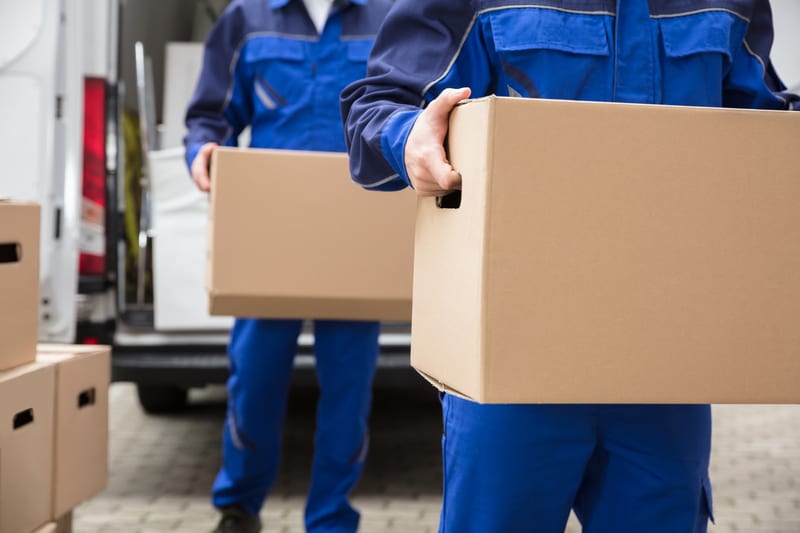 Hiring a removals company can be a great option as they will take care of all your packing needs. A large network of movers and packers is available to aid clients when they hire a removal company. You can also choose from a variety of vehicles. Tenants often need to move between properties. This is a huge help. Moving companies save clients money by completing the process before the deadline. Before you hire them, it is a good idea to discuss your budget with them. Removal companies have the greatest advantage because they can reduce stress and provide support to their customers in the best way possible. You can also customize their services to meet your budget and needs. Removal companies give clients peace of head and lessen their stress. They have a team ready to answer all your questions. Contact a professional removal company by phone or email. Experienced removal companies work with industry professionals.Another benefit of removal companies is they are cost-effective and do not cause a financial burden on their clients. People often avoid hiring home removal companies because they fear that it will impact their budget. It is false. Removal businesses can help you save money and make your move stress-free. A removal company will take care of all the moving details, including hiring vehicles and equipment to move your cargo. For their clients' assistance, removal companies have experienced packers and movers. Their drivers know the shortest routes and deliver your goods to the right place. You can visit a packer and mover's website to learn more about their services. Their team of movers is skilled and won't disrupt the client's work routine. Before offering removal services, they communicate with clients and get to know them. With removal services, people have more time to unwind and complete their apartment paperwork. People can save money by hiring removal services.